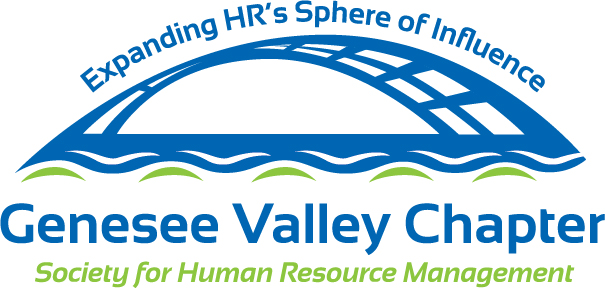 THE WIN-WIN INITIATIVEHighlighting products and services offered by local not-for-profit organizations.We intend to increase awareness of the products and services available through local not-for profit organizations with a goal of increasing business for these not-for-profit organizations while providing sourcing alternatives to businesses.Please contact Sarah Marche at smarche@leadershiplogicny.com to provide feedback, share success stories*, and update offerings and contact information.*We would like to quantify our results, so please let Sarah know of business that was gained as a result of this initiative.CATEGORY (e.g. printing, catering, manufacturing)SPECIFIC PRODUCTS OFFEREDSPECIFIC SERVICES OFFEREDORGANIZATION’S NAMECONTACT PERSON’S NAMEEMAIL ADDRESSTELEPHONE NUMBERCOMMENTSBakeryPiesSpecial Touch BakeryJoseph Perdichoperdicho@holychildhood.org585-359-2253Bottle and Can ReturnFast, easy return or pickup of returnable bottles and cans, convenient drop-off, no limits, facilitation of fundraising and bottle drivesHilltop Bottle & Can Return(The Arc of Livingston-Wyoming)Judy Welchjwelch@lwarc.org585-658-2828 ext. 2043 East State StreetMount Morris, NY 14510Monday-Friday: 9:00 AM – 4:00 PM
Saturday: 9:00 AM – 1:00 PMCafeteria and RestaurantFull service cafeteria; items for breakfast and lunchSit down or take out restaurant; Cold and Hot foods; salad barArcDeli; Arc of MonroeLocation: 1645 Lyell Avenue; second floorCheri Marra; Managerarcdeli@arcmonroe.org585-286-9605CateringItems for Breakfast; Lunch; Business and Private EventsDelivery or Pick Up; Set Up; Full Catering MenuArcDeli; Arc of MonroeCheri Marra; Managerarcdeli@arcmonroe.org585-286-9605Catering Menu is available by request and on www.arcmonroe.orgCateringGoodwill of the Finger LakesSusan DiPiazzasdipiazza@goodwillfingerlakes.org585-697-5715CateringMenu availableHillside Kitchen Catering with a causeTom Quataerttquataer@hillside.com585-544-8526CATEGORY (e.g. printing, catering, manufacturing)SPECIFIC PRODUCTS OFFEREDSPECIFIC SERVICES OFFEREDORGANIZATION’S NAMECONTACT PERSON’S NAMEEMAIL ADDRESSTELEPHONE NUMBERCOMMENTSCleaningGeneral Janitorial, Window Cleaning, Parking Lot Sweeping and Maintenance, Debris Removal, Move-Out Clean Up, Post Construction Clean Up, Green Cleaning, Floor Care, Day Porter ServicesHilltop Cleaning Service(The Arc of Livingston-Wyoming)Sara Coombsscoombs@lwarc.org585-658-2828ext. 266Experienced, trained and supervised crews for all your commercial cleaning needs. They use green, environmentally friendly cleaning products.  Their employees clean buildings ranging from under 1,000 square feet to over 20,000 square feet. CleaningFull service janitorial services and floor careRochester Rehabilitation Center Inc. Jen Bellowsjbellows@rochesterrehab.org585-473-2056Data Entry Services Data entry contract services Rochester Rehabilitation Center Inc. Jen Bellowsjbellows@rochesterrehab.org585-473-2056Document Management Document sorting, prep, scanning and cloud base management Rochester Rehabilitation Center Inc. Jen Bellowsjbellows@rochesterrehab.org585-473-2056Facility RentalsRental of various spaces for eventsSpace rental, catering, and related items for all types of eventsThe StrongDebie Himmelsbachdhimmelsbach@museumofplay.org585-410-6332FulfillmentCollating; lite assemblyHoly ChildhoodJoseph Perdicho or Dan TortoraJperdicho@holychildhood.orgDtortora@holychildhood.org585-359-2253 or585-359-3710CATEGORY (e.g. printing, catering, manufacturing)SPECIFIC PRODUCTS OFFEREDSPECIFIC SERVICES OFFEREDORGANIZATION’S NAMECONTACT PERSON’S NAMEEMAIL ADDRESSTELEPHONE NUMBERCOMMENTSLawn CareProfessional lawn cutting, pruning, trimming and fall cleanup services for both residential and commercial propertiesHilltop Lawn Care
(The Arc of Livingston-Wyoming)Diane Parkerdparker@lwarc.org585-658-2828 ext. 262They currently manage the grounds of more than 30 properties, including comprehensive lawn, tree and shrub care.ManufacturingQuality cost effective automated and hand-assembly, packaging, kitting, sorting, warehousing, re-packaging, shipping, etc.Hilltop Assembly & Packaging(The Arc of Livingston-Wyoming)Wanda Caldwellwcaldwell@lwarc.org585-658-2828 ext. 2053 East State StreetMount Morris, NY 14510ManufacturingAssembly; Kitting; Packaging; On-site warehouse and storageOutsource Manufacturer; Class 10,000 Clean RoomsArcWorks; Arc of Monroe; 1651 Lyell AvenuePatricia Barnes and Carrie Clemens; Business Development Managerssales@arcmonroe.orgpbarnes@arcmonroe.orgcclemens@arcmonroe.org585-698-1320ISO 9001:2008 certified business for 14 years. Website: www.arcworksrochester.orgManufacturing Hand finishing, Packing and Shrink-wrapping, Inspection, Testing, Sorting, Order Fulfillment, Distribution and Warehousing Rochester Rehabilitation Center Inc. Jen Bellowsjbellows@rochesterrehab.org 585-473-2056ManufacturingHeadgear, Branded Headgear, Private LabelArctic Gear; The Arc of Seneca CayugaJennifer LawrenceJennifer@arcticgear.org315-856-8139 www.arcticgear.orgOffice ProductsSelf-stick Notes, Easel Pads and Self-stick flagsGoodwill of the Finger LakesDeb Muratoresales@goodwillfingerlakes.org585-327- 55651-2-day delivery on these world-class products manufactured by New Yorkers who are blind.CATEGORY (e.g. printing, catering, manufacturing)SPECIFIC PRODUCTS OFFEREDSPECIFIC SERVICES OFFEREDORGANIZATION’S NAMECONTACT PERSON’S NAMEEMAIL ADDRESSTELEPHONE NUMBERCOMMENTSPackaged Food ProductsA complete line of soup, rice mixes, coffee, dips, candy and custom gift basketsHealthy Sisters’ Soup & Bean Works (Catholic Family Center of Rochester)Kathy PreviteKen Zablotnykprevite@cfcrochester.orgkzablotny@cfcrochester.org585-546-2784The purpose of this program is to provide basic job skills for women in recovery.They also offer customized “favors” for your events.PrintingInstruction Manuals, Owners Manuals, Newsletters, Program Booklets, Brochures, Letterhead, Stationery, Carbonless Forms, Envelopes, Business Forms, Raffle Tickets, Invitations, Announcement Cards, Business Cards, Digital Color Copying, Flyers, Menus, Postcards, Posters, Bindery, School Calendars, Special Requests, Bulk MailingHilltop Printshop(The Arc of Livingston-Wyoming)Amy Woodhouseawoodhouse@lwarc.org585-658-2828ext. 2013 East State Street
Mount Morris, NY 14510
Monday – Friday 8:00 AM – 4:00 PMTheir print solutions include award-winning designs, complete layout and fulfillment of your publication.CATEGORY (e.g. printing, catering, manufacturing)SPECIFIC PRODUCTS OFFEREDSPECIFIC SERVICES OFFEREDORGANIZATION’S NAMECONTACT PERSON’S NAMEEMAIL ADDRESSTELEPHONE NUMBERCOMMENTSStaffing ServicesShort assignments, long-term hires, individual workers, group assignments.  Categories include assembly, packaging, janitorial, general office support, and more.Hilltop Staffing Services(The Arc of Livingston-Wyoming)Roxanne Adamsonradamson@lwarc.org 585-658-3311 ext. 236Hilltop workers perform independently, backed by the guidance from a professional job coach.  The job coach learns the job duties and industry standard of the position, and then helps the employee by instructing, overseeing, and providing on-site assistance and support.  Employers do not pay for job coaching services.  They are funded through a variety of other resources.Thrift StoreUsed furniture, clothing, home goods, holiday items, small appliances, etc.Finders Keepers (The Arc of Livingston-Wyoming)Bud Howebhowe@lwarc.org585-658-235847 Main Street
Mount Morris, NY 14510Monday – Friday 10:00 AM – 5:00 PM
Saturday 9:00 AM – 2:00 PMCATEGORY (e.g. printing, catering, manufacturing)SPECIFIC PRODUCTS OFFEREDSPECIFIC SERVICES OFFEREDORGANIZATION’S NAMECONTACT PERSON’S NAMEEMAIL ADDRESSTELEPHONE NUMBERCOMMENTSVendingHealthy and regular vending solutionsHilltop Vending(The Arc of Livingston-Wyoming)Sara Coombsscoombs@lwarc.org585-658-2828 ext. 266They work with you to identify the size of the machine, snacks and beverages with the understanding that tastes and needs change over time.Woodworking ItemsVariety of furniture and contract workHoly ChildhoodJeff Lane or Mark AldridgeJlane@holychildhood.orgMaldridge@holychildhood.or585-359-3710Woodworking ItemsHandcrafted woodworking
itemsSpecial program for students who learn differentlyHope HallDiana Dolce
Heather StreeterDiana.dolce@hopehall.org
Heather.martin@hopehall.org585-426-0210 ext.104
585-426-0210 ext. 101https://hhwoodworking.weebly.com/